Chris,You said that I need to ensure that my category codes are sequential integers up to the number of categories and that my missing value code matches that expected by Realcom-Impute.This is the frequency of the dependent variable. As shown below, it has sequential integers.     c_race |      Freq.     Percent        Cum.------------+-----------------------------------          1 |     89,344       10.35       10.35          2 |    462,759       53.60       63.95          3 |     23,287        2.70       66.65          4 |      1,536        0.18       66.83          5 |     11,581        1.34       68.17          . |    274,816       31.83      100.00------------+-----------------------------------      Total |    863,323      100.00Let me add what I have done at STATA step:Using STATA, I ran this:xtmixed c_race im_mc_p_black im_mc_p_white im_mc_college || fips_code:gen cons=1sort fips_coderealcomImpute c_race im_mc_p_black im_mc_p_white im_mc_college using cmInputs.dat, replace numresponses(1) level2id(fips_code) cons(cons)Is there anything wrong above?Using RealCome:Click “open data file”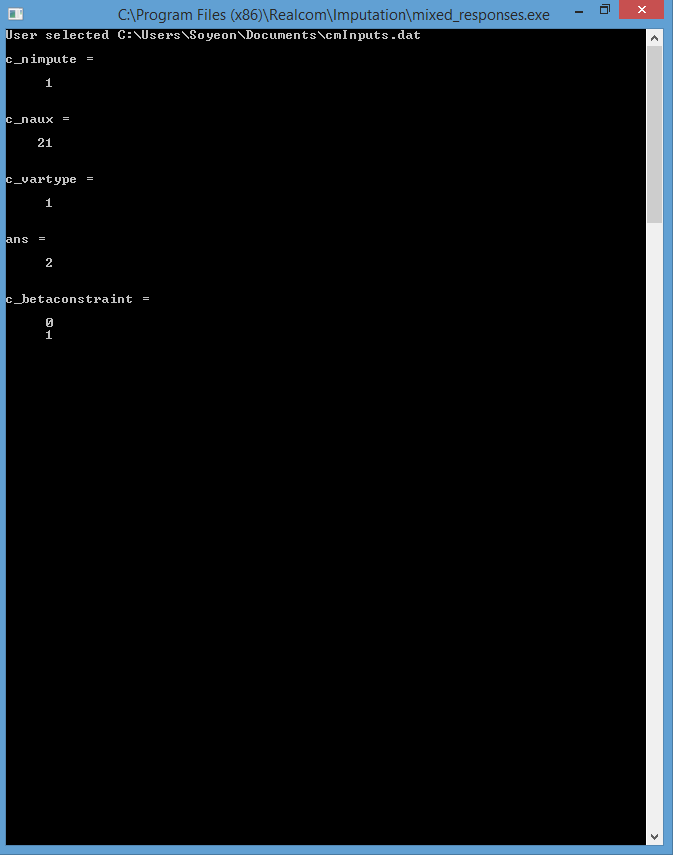 Click “specify type of responses” and set up as shown below:The dependent variable is unordered categorical variable. Thus, I clicked “un-ordered category” & changed “set # of categories” to 5. See the red-circled parts.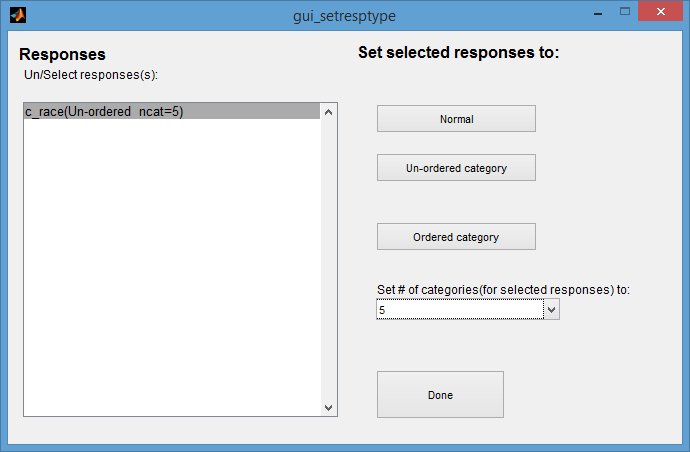 Then, I got an error, as shown below: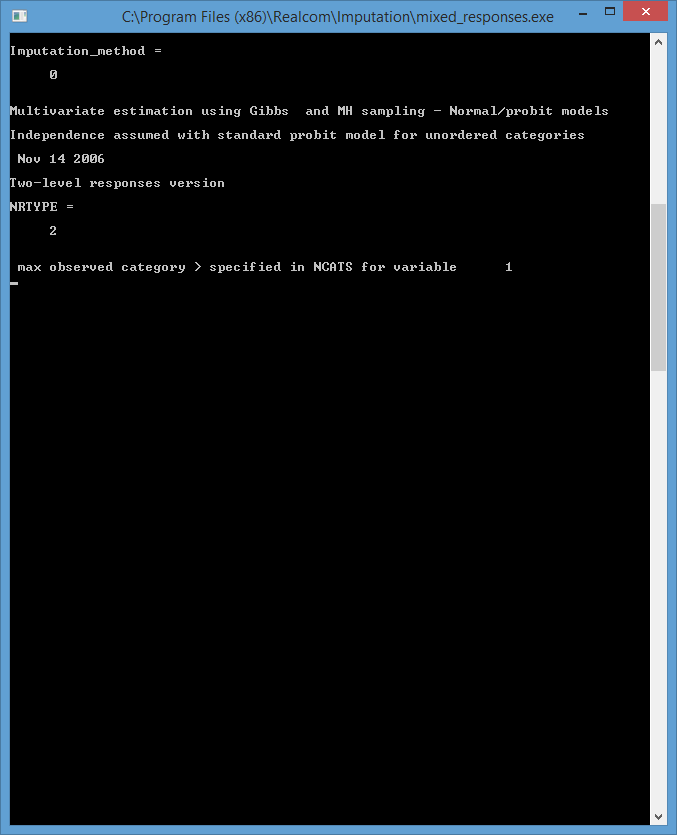 As you said, max observed category > specified in NCATS for variable 1", which will prevent it from running any further.However, when I set up like the screen shot below, it worked.I clicked “Normal” & changed “set # of categories” to 5. See the red-circled parts.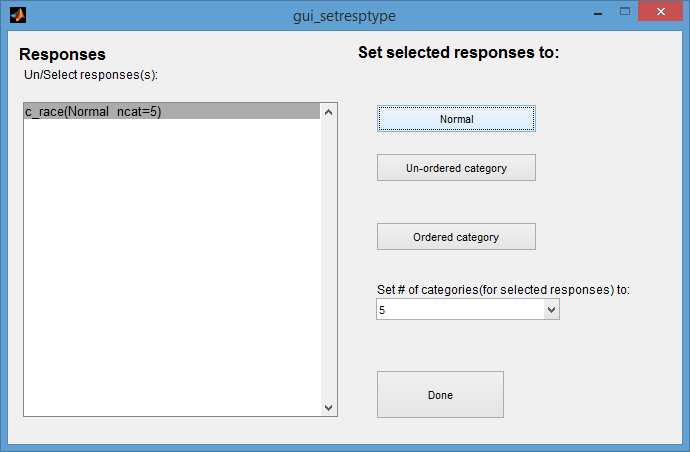 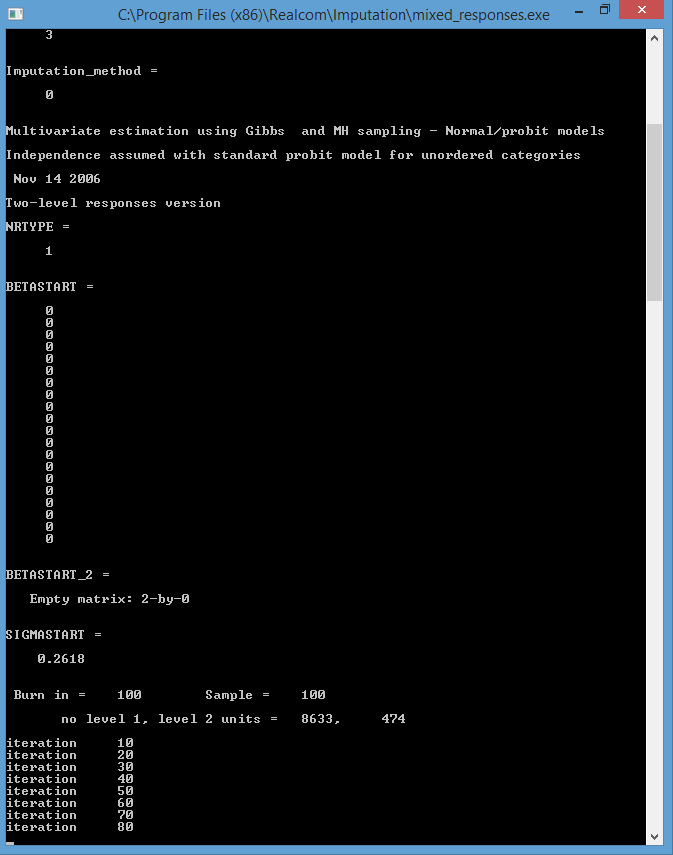 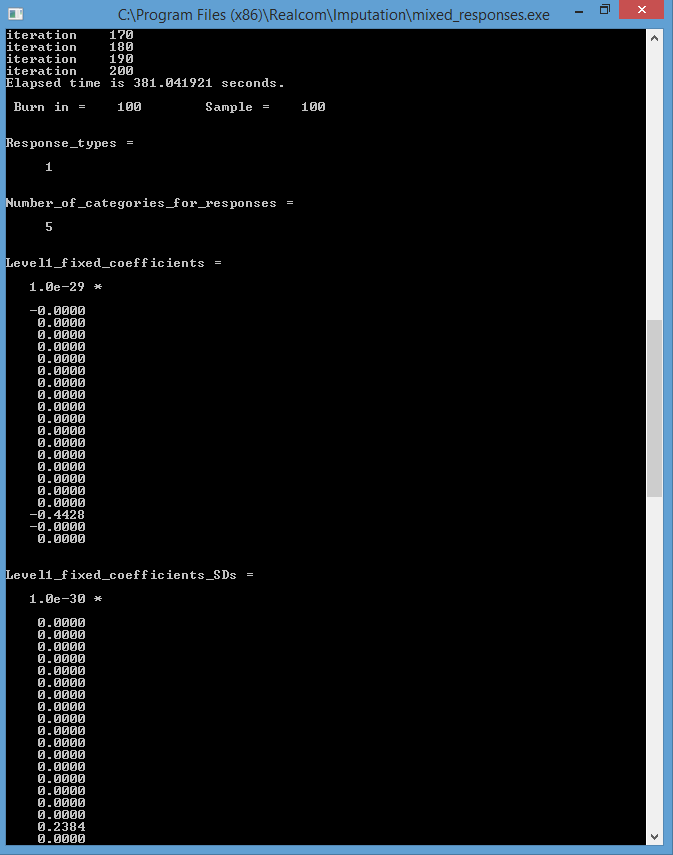 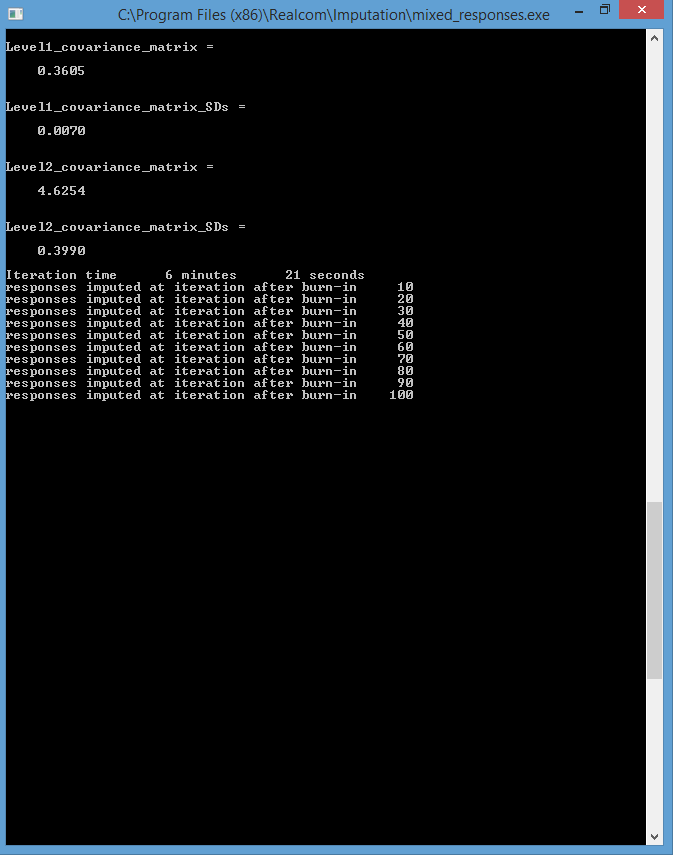 However, its imputed data for the categorical variable, which ranges from 1-5, have negative values.    Variable |        Obs        Mean    Std. Dev.       Min        Max-------------+---------------------------------------------------------      c_race |      5,851    1.948727    .6273834          1          5     c_race1 |      8,633    1.880312    .8192517    -6.2732     7.0772     c_race2 |      8,633    1.888451    .8079148    -5.0789     6.4309     c_race3 |      8,633    1.892885    .7927905    -5.9833     6.2303     c_race4 |      8,633    1.887415    .8138647    -6.5342     6.0595-------------+---------------------------------------------------------     c_race5 |      8,633    1.896017    .8046088    -6.0903     6.0418     c_race6 |      8,633    1.880791    .8273373    -5.8956     5.6657     c_race7 |      8,633    1.886135    .8198552    -6.5697     5.2372     c_race8 |      8,633    1.881411    .8277196    -6.5855     5.7724     c_race9 |      8,633    1.876426    .8565076    -5.6032     7.1435-------------+---------------------------------------------------------    c_race10 |      8,633    1.869398     .853488    -6.3677     6.4568What should I do to impute a categorical variable?